Good afternoon SPARC Annual Awardee meeting attendee:Thank you for participating in this year’s meeting! We hope you enjoyed the meeting and look forward to hosting you again next year.SPARC program staff endeavors to tailor future meetings so planned activities, lectures and discussions address your project team’s questions and concerns. An additional focus area is how best to enable and support funded project team collaborations and accelerate scientific progress. Please help us achieve this goal by responding to a 6-question survey. Your responses are anonymous and confidential.  In addition, the information provided will not be shared with anyone outside the Office of Strategic Coordination, home of the NIH Common Fund SPARC program. This information is for use by SPARC program staff ONLY. You may access this survey via the SurveyMonkey weblink below.SurveyMonkey weblink – https://www.surveymonkey.com/r/SPARCmeeting2017Please feel free to contact me if you have any questions or concerns regarding this survey.Sincerely,Kristina N. Faulk 
SPARC Program AnalystWork: (301) 402-9185 Email: kfaulk@mail.nih.gov 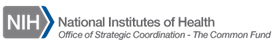 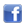 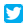 